Vedtægter for XXXX (Djøf-arbejdspladsklub) Ifølge delforeningens vedtægter kan der etableres Djøf-klubber, eventuelt med deltagelse af andre AC-medlemmer, Djøf- eller AC-fællesklubber og Djøf- eller AClandsklubber. Organiseringen i klubber baseres på standardvedtægter, der fastsættes af bestyrelsen. Vedtægterne er sidst revideret den 4. november 2016. Nedenstående standardvedtægter kan bruges i forbindelse med etablering af en Djøf-klub. Navn og hjemsted §1 Stk. 1.  Klubbens navn er XX.  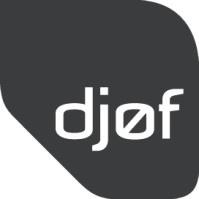 Stk. 2.  Den har hjemsted i XX. Medlemskab af organisation og formål § 2 Stk. 1.  Klubben er en arbejdspladsklub under Djøf Offentlig. Den omfatter XX.  Stk. 2.  Klubbens formål er inden for rammerne af Djøf og Djøf Offentligs formål og beslutninger at  virke for, at medlemmerne får øget indflydelse og medbestemmelse på arbejdspladsen,  skabe rammer for, at klubbens medlemmer får indflydelse på den politik, som klubben fører,  virke for, at Djøf Offentligs beslutninger bliver gennemført på arbejdspladsen,  varetage medlemmernes interesser kollektivt og individuelt,  inddrage studerende på arbejdspladsen, som er medlem af Djøf, i klubbens aktiviteter og arbejde for at lette overgangen fra studieliv til arbejdsliv, søge tilvejebragt et nært samarbejde med andre AC-klubber/-medlemmer på arbejdspladsen samt  søge tilvejebragt et samarbejde med andre klubber eller foreninger på arbejdspladsen i spørgsmål af fælles interesse. Medlemskreds § 3 Stk. 1.  Medlemmer af klubben er ethvert medlem af Djøf Offentlig, som er ansat i XX.  Stk. 2. Studerende, der er medlem af Djøf, kan tillige optages i klubben, dog har de ikke stemmeret og kan ikke blive valgt som tillidsrepræsentant og/eller bestyrelsesmedlem eller suppleant for disse. Generalforsamling § 4 Stk. 1. Generalforsamlingen er klubbens højeste myndighed.  Stk. 2. Stemmeret på en generalforsamling har medlemmer af klubben. Medlemmer, der ikke samtidig er medlemmer af Djøf Offentlig, har dog ikke stemmeret i spørgsmål, der vedrører interne forhold i Djøf Offentlig.  Stk. 3. Der kan stemmes ved skriftlig fuldmagt. Hvert stemmeberettiget medlem, der deltager i en generalforsamling, kan dog højst medbringe én skriftlig fuldmagt. Et forbehold i en fuldmagt er uden retsvirkning og kan således ikke binde fuldmægtigen.  Stk. 4. Skriftlige fuldmagter skal præsenteres for generalforsamlingens dirigent ved mødets begyndelse, og denne træffer afgørelse om fuldmagtens gyldighed. Generalforsamlingens ledelse § 5 Stk. 1. En generalforsamling vælger blandt de deltagende, stemmeberettigede medlemmer sin dirigent. Dirigenten leder forhandlingerne og de nødvendige afstemninger. Dirigenten må ikke være medlem af bestyrelsen. Stk. 2.Generalforsamlingens beslutninger træffes ved simpelt stemmeflertal, jf. dog §§ 14 og 15. Stk. 3.  Stemmeafgivning sker ved håndsoprækning, medmindre forsamlingen vedtager anden fremgangsmåde.  Stk. 4. Ved eventuelt valg mellem flere kandidater til bestyrelsen er afstemningen skriftlig.  Stk. 5. Ved eventuel valg til bestyrelse skal stemmesedlen for at være gyldig indeholde et antal navne, som svarer til det antal kandidater, der skal vælges. Ordinær generalforsamling § 6 Stk. 1. Ordinær generalforsamling holdes hvert år i februar eller marts måned.  Stk. 2. Generalforsamlingen indkaldes med mindst 4 ugers varsel ved direkte skriftlig henvendelse til hvert medlem. Det kan besluttes, at indkaldelse kan ske via elektronisk post.  Stk. 3. Dagsordenen for generalforsamlingen, eventuelt revideret regnskab og yderligere materiale skal være medlemmerne i hænde senest 6 dage før afholdelsen.  Stk. 4.  Forslag/emner, der ønskes behandlet på generalforsamlingen, skal være tillidsrepræsentanten/bestyrelsen i hænde senest 14 dage før afholdelsen.  Generalforsamlingens dagsorden § 7 Dagsordenen for den ordinære generalforsamling skal indeholde følgende punkter:  Valg af dirigent.  Præsentation og godkendelse af fuldmagter.  Bestyrelsens beretning.  Regnskab.  Fastsættelse af kontingent.  Behandling/diskussion af eventuelt indkomne forslag/emner.  Valg. Tillidsrepræsentant.   Suppleant for tillidsrepræsentanten.  Evt. X bestyrelsesmedlemmer.  Evt. X suppleanter til bestyrelsen.  Evt. valg af revision.  	 2 revisorer.  1 revisorsuppleant. Eventuelt Ekstraordinær generalforsamling § 8 Stk. 1. Ekstraordinær generalforsamling skal holdes, hvis mindst X medlemmer af klubbens medlemmer og/eller mindst X medlemmer af bestyrelsen begærer det. Begæringen skal være skriftlig, og det skal være anført, hvad der ønskes behandlet på generalforsamlingen. Begæringen afleveres til tillidsrepræsentanten/bestyrelsens formand. Stk. 2.  Generalforsamlingen skal holdes senest 1 måned efter, at begæringen er modtaget.  Stk. 3. Om indkaldelsesmåde og udsendelse af dagsorden og eventuelt yderligere materiale gælder reglerne i § 6, idet dog fristerne halveres. Stk. 4. Ekstraordinær generalforsamling kan kun gennemføres, hvis mindst ¾ af de medlemmer eller pågældende bestyrelsesmedlemmer, der har begæret den, er tilstede. Bestyrelse § 9 Stk. 1. Mellem generalforsamlingerne kan klubbens ledelse varetages af en bestyrelse.  Stk. 2.  Bestyrelsen består af tillidsrepræsentanten, der er formand, suppleanten for tillidsrepræsentanten, der er næstformand, samt yderligere X medlemmer.  Stk. 3. Bestyrelsen fastsætter selv sin forretningsorden.  Stk. 4. Bestyrelsen er beslutningsdygtig, når et flertal af dens medlemmer, herunder formanden eller næstformanden, er til stede. Stk. 5.Bestyrelsens beslutninger træffes ved simpelt stemmeflertal. Ved stemmelighed er formandens stemme udslagsgivende. Stk. 6. Bestyrelsen har pligt til løbende at høre og orientere medlemmerne om arbejdet og at indkalde til klubmøder med dette formål.  Tillidsrepræsentant og –suppleant § 10 Stk. 1.  Tillidsrepræsentant og -suppleant vælges på en generalforsamling. Valget er gældende for en to-årig periode. Fratræder tillidsrepræsentanten og/eller tillidsrepræsentantsuppleanten i valgperioden, afholdes på den afgående tillidsrepræsentants foranledning nyvalg.  Stk. 2. Ved valget har også ikke-medlemmer af Djøf og/eller klubben, og som ikke i henhold til aftalen om frit organisationsvalg har valgt at melde sig ind i en anden AC-organisation, der er ansat i XX, ret til at deltage. De skal derfor tilvarsles til dette punkt på dagsordenen. Valgbare er alene medlemmer af Djøf Offentlig. Stk.3. Valget skal godkendes af Djøf Offentlig, der foretager anmeldelse til XX af valget.  Stk. 4. Tillidsrepræsentanten kan ikke uden samtykke fra klubbens bestyrelse eller mandat fra klubbens medlemmer optage forhandlinger med XX's ledelse om lokale spørgsmål med henblik på at indgå aftale herom.  Stk. 5. Tillidsrepræsentanten skal i samarbejde med bestyrelsens øvrige medlemmer eller klubbens medlemmer påse, at overenskomstens bestemmelser overholdes. Tillidsrepræsentanten skal forelægge Djøf Offentlig fortolkningsproblemer i relation til overenskomsten eller centralt indgåede aftaler. Lokale aftaler, der udfylder rammebestemmelser i overenskomsten eller andre centralt indgåede aftaler, skal indberettes til Djøf Offentlig. Fravigelse af overenskomsten eller andre centralt indgåede aftaler kræver Djøf Offentligs godkendelse.  Kontingent § 11 Stk. 1. Det kan på en generalforsamling besluttes at opkræve kontingent til dækning af klubbens nødvendige driftsudgifter.  Stk. 2.Hvis et medlem af klubben ikke ønsker at betale klubkontingent eller er i restance kan medlemmet ikke deltage i aktiviteter, der er finansieret af klubkontingentet. Regnskab § 12 Opkræves klubkontingent, skal der for hvert regnskabsår udarbejdes driftsregnskab og status, der forsynet med påtegning af de valgte revisorer forelægges generalforsamlingen til godkendelse. Klubbens regnskabsår er kalenderåret, medmindre klubben beslutter andet.  Revision § 13 Driftsregnskabet revideres af revisorer, valgt på klubbens generalforsamling.  Vedtægtsændringer § 14 Stk. 1. Til ændring i vedtægten, der kun kan ske på en generalforsamling, kræves, at mindst 50% af de stemmeberettigede medlemmer er repræsenteret på denne, og at beslutningen her vedtages med mindst 2/3 af de afgivne stemmer.  Stk. 2.  Hvis betingelserne i stk. 1 ikke er opfyldt, indkaldes, hvis ændringsforslaget opretholdes, inden 14 dage til ny ekstraordinær generalforsamling, der skal holdes senest 1 måned efter den første generalforsamling. På den nye ekstraordinære generalforsamling kan beslutning om vedtægtsændring ske med 2/3 af de afgivne stemmer uden hensyn til antallet af repræsenterede medlemmer.  Stk. 3. Vedtægterne kan tillige ændres af Djøf Offentligs bestyrelse. Klubbens opløsning § 15 Stk. 1. Beslutning om klubbens opløsning kan kun tages på en generalforsamling, der er indkaldt med dette formål.  Stk. 2. Om beslutningsdygtighed gælder reglerne i § 14.  Stk. 3. Djøf Offentligs bestyrelse kan tillige træffe beslutning om klubbens opløsning. Stk. 4. Er der efter stk. 1 eller 3 truffet beslutning om opløsning af klubben, træffer den ekstraordinære generalforsamling beslutning om anvendelse af dens formue.  Stk. 5.  Dirigenten på den ekstraordinære generalforsamling, der beslutter klubbens opløsning, jf. stk. 1, der beslutter klubbens opløsning, giver meddelelse herom til Djøf Offentlig.  Ikrafttræden mv. § 15 Vedtægten træder i kraft den XX.  Således vedtaget på generalforsamlingen den XX.  XXXX  Dirigent  